 Prof. Isaías Correa M.Alumno(a):______________________________________________Fecha:_______________Instrucciones: Desarrolle el trabajo en hojas aparte; agregue su nombre en cada hoja, luego fotografíe cada hoja.  (en forma clara, nítida y legible) y lo envía al correo profeisaias2020@gmail.com hasta el día lunes 06 de Julio a las 13:00hrs., si se retrasa, envíelo de igual forma. Dada la siguiente tabla que compara los resultados de dos pruebas de matemática de dos cursos de un colegio, a partir de ellos determine la correlación, encuentre la recta de regresión y construya el gráfico. Emita un juicio respecto a las notas de las pruebas de estos dos grupos.(Total 60 Pts.)a)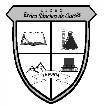 Taller N° 2 de Electivo Datos y Azar3° y 4° Medio Regresión LinealTaller N° 2 de Electivo Datos y Azar3° y 4° Medio Regresión Lineal    2020Liceo Elvira Sánchez de Garcés  Departamento de MatemáticaPág. 1 de 1N°YXX2Y2xy13,84,024,24,835,55,446,66,155,46,065,14,774,54,585,74,996,25,9102,83,1∑